Masterclass Vergevorderd plaveiselcelcarcinoomInformatie voor de cursistIn de afgelopen 30 jaar is de incidentie van huidkanker gestegen met 300% en is daarmee de kankervorm met de snelst stijgende incidentie in Nederland. De incidentie van cutaan plaveiselcarcinoom is hierbij het hoogst, op basis van de huidige en geschatte incidentie zal deze tot 2027 een oplopende trend laten zien. Ook hebben patiënten steeds meer te maken met opeenvolgende diagnoses van plaveiselcelcarcinoom en dat kan een behoorlijk toenemende zorglast betekenen.In deze live online masterclass gaan de sprekers aan de hand van casuïstiek dieper in op de behandelopties voor met name vergevorderd cutaan plaveiselcelcarcinoom. Wat zijn de afwegingen die worden gemaakt in het behandeltraject? Wat laten de nieuwste ontwikkelingen zien? Hoe ziet de samenwerking tussen de verschillende disciplines er uit? Wat zijn de medicamenteuze en combinatie-opties en wat is de prognose?Alle casussen worden besproken vanuit drie invalshoeken: dermatologie, hoofd-halschirurgie en oncologie. Meld u nu aan voor de live webcast.SprekersDr. Marcel Bekkenk, dermatoloog Amsterdam UMCProf. dr. John Haanen, internist-oncoloog Antoni van Leeuwenhoek ziekenhuis, AmsterdamDr. Lotje Zuur, hoofd-halschirurg Antoni van Leeuwenhoek ziekenhuis, AmsterdamTom van 't Hek, moderatorWanneer?Deze live webcast vindt plaats op woensdag 27 januari 2021 van 20.30 tot 22.00 uur.Voor wie?Deze webcast is bedoeld voor dermatologen, internist-oncologen en (hoofd-hals)chirurgen.AccreditatieAccreditatie voor deze webcast is in aanvraag bij NVDV, NIV/NVMO en NVvH.Gratis te bekijkenDeze webcast wordt u kosteloos aangeboden.Vragen?Voor vragen over deze webcast kunt u terecht bij nascholing@springer.com.Deze uitzending wordt mogelijk gemaakt door: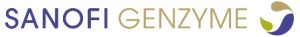 